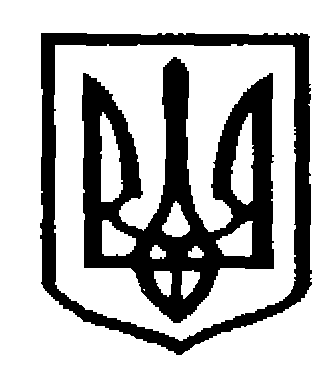 Україна Чернівецька міська радаКомунальний дошкільний начальний заклад -загальноосвітній навчальний заклад I-II cтупенів«Навчально-виховний комплекс «Берегиня»вул. І.Карбулицького, 2, м. Чернівці, 58025 т. 560-181, 560-281, e-mail: cvznz-34@meta.ua; Код ЄДРПОУ №21431336НАКАЗ04.09.2020 р.									№261Про посилення відповідальності за збереження життя і здоров’я дітей  Чернівецького НВК «Берегиня» та запобігання нещасним випадкам На виконання Закону України «Про освіту», постанови Кабінету Міністрів України від 22.07.2020 № 641 «Про встановлення карантину та запровадження посилених протиепідемічних заходів на території із значним поширенням гострої респіраторної хвороби СОVID-19, спричиненої коронавірусом SARS-СоV-2» (зі змінами), постанови головного державного санітарного лікаря України від 22.08.2020 № 50 «Про затвердження протиепідемічних заходів у закладах освіти на період карантину у зв’язку з поширенням коронавірусної хвороби (СОVID-19)», Положення про організацію роботи з охорони праці та безпеки життєдіяльності учасників освітнього процесу в установах і закладах освіти, затвердженого наказом Міністерства освіти і науки України від 26.12.2017 № 1669, листа Міністерства освіти і науки України від 29.07.2020 № 1/9-406 «Про підготовку закладів освіти до нового навчального року та опалювального сезону в умовах адаптивного карантину», наказу Департаменту освіти і науки Чернівецької обласної державної адміністрації від 02.09.2020 №262 «Про посилення відповідальності за збереження життя і здоров'я дітей та запобігання нещасним випадкам», Регламенту діяльності закладів дошкільної освіти комунальної форми власності в умовах адаптивного карантину в 2020/2021 н. р., затвердженого наказом управління освіти міської ради від 30.07.2020 р. №253, Регламенту підготовки та організації освітнього процесу в закладах загальної середньої освіти міста Чернівців в умовах адаптивного карантину в 2020/2021 навчальному році (нова редакція), затвердженого наказом управління освіти Чернівецької міської ради від 26.08.2020 р. №278, наказу управління освіти Чернівецької міської ради №319 «Про посилення відповідальності за збереження життя і здоров’я дітей та запобігання нещасним випадкам» від 04.09.2020 р., листа управління освіти Чернівецької  міської ради «Про проведення інструктажів» від 27.08.2020 №1733, з метою створення належних умов для освітньої, культурно-виховної, фізкультурно-оздоровчої та спортивної роботи з дітьми, активізації роботи щодо профілактики всіх видів дитячого травматизму, дотримання вимог протипожежної безпеки під час освітнього процесу та в побуті, підтримання безпеки санітарного стану навчальних приміщень та забезпечення здоров’я учасників освітнього процесу Чернівецького НВК «Берегиня» НАКАЗУЮ: 1. Всім працівникам закладу та учасникам освітнього процесу дотримуватись протиепідемічних заходів у Чернівецькому НВК «Берегиня»  на період карантину у зв’язку з поширенням коронавірусної хвороби (СОVID-19) відповідно до постанов Головного державного санітарного лікаря України від 22.08.2020 № 50 і від 21.05.2020 №25. 2. Покласти персональну відповідальність на кожного працівника Чернівецького НВК «Берегиня» за дотримання санітарних норм, температурного режиму, безпечного функціонування Чернівецького НВК «Берегиня».3. Відповідальним за організацію роботи з охорони праці, безпеки життєдіяльності в Чернівецькому НВК «Берегиня» заступнику директора з НВР Фіголь Л. А. в шкільному підрозділі та вихователю-методисту Павлюк С. А. – в дошкільному підрозділі Чернівецького НВК «Берегиня»:3.1. Періодично визначати потребу Чернівецького НВК «Берегиня» щодо забезпечення закладу дезінфікуючими, миючими, антисептичними засобами, захисними масками, безконтактними термометрами, бактерицидними приладами, одноразовими рушниками тощо та подавати дану інформацію в управління освіти Чернівецької міської ради групі централізованого господарського обслуговування управління освіти міської ради (Поплеті В.Є.)  (Термін: протягом карантину)3.2. Оновити інструкції з охорони праці та безпеки життєдіяльності для здобувачів освіти з безпечного поводження під час освітнього процесу у закладі освіти та у побуті (вдома, на вулиці, у громадських місцях, спеціалізованих установах, приміщеннях, транспорті тощо). 3.3. Провести інструктажі для усіх учасників освітнього процесу з питань охорони праці та безпеки життєдіяльності, пожежної безпеки з безпечного перебування у закладі освіти та у побуті (вдома, на вулиці, у громадських місцях, спеціалізованих установах, приміщеннях, транспорті тощо), зробити відповідний запис у журналі реєстрації первинних, повторних, позапланових та цільових інструктажів.3.4. Організувати впродовж вересня навчання та перевірку знань з охорони праці всіх працівників закладів освіти.4. Педагогам Чернівецького НВК «Берегиня», вихователям дошкільного підрозділу:4.1. Провести інструктажі для здобувачів освіти Чернівецького НВК «Берегиня»  з питань охорони праці та безпеки життєдіяльності, пожежної безпеки з безпечного перебування у закладі освіти та у побуті (вдома, на вулиці, у громадських місцях, спеціалізованих установах, приміщеннях, транспорті тощо), зробити відповідний запис у журналі реєстрації первинних, повторних, позапланових та цільових інструктажів.4.2. Провести роз’яснювальну роботу з батьками, розглянувши питання безпечної поведінки дітей у закладі освіти та у побуті (вдома, на вулиці, у громадських місцях, спеціалізованих установах, приміщеннях, транспорті тощо); відповідальності за виховання та поведінку своїх дітей, збереження їх життя і здоров’я, дотримання режиму дня у робочі і вихідні дні, в позанавчальний час та під час учнівських канікул до 01.10.2020.  5. Завгоспу Чернівецького НВК «Берегиня» Іванчуку В. І.:5.1.  Контролювати ефективність та раціональне використання дезінфікуючих, миючих, антисептичних засобів, захисних масок, безконтактних термометрів, бактерицидних приладів, одноразових рушників тощо. 6. Вихователю-методисту Павлюк С. А.:6.1. Дотримуватись вимог Регламенту діяльності закладів дошкільної освіти комунальної форми власності в умовах адаптивного карантину в 2020/2021 н. р., затвердженого наказом з управління освіти міської ради від 30.07.2020 р. №253, щодо виконання протиепідемічних заходів у дошкільному підрозділі  закладу. 7.  Заступнику директора з НВР Фіголь Л. А.: 7.1. Дотримуватись вимог Регламенту підготовки та організації освітнього процесу в закладах загальної середньої освіти міста Чернівців в умовах адаптивного карантину в 2020/2021 навчальному році (нова редакція), затвердженого наказом управління освіти міської ради від 26.08.2020 р. №278, щодо виконання протиепідемічних заходів у закладі. 8. Адміністратору сайту Чернівецького НВК «Берегиня» Бурденюк О. О.:8.1.  Наказ розмістити на сайті Чернівецького НВК «Берегиня» 9. Контроль за виконанням наказу залишаю за собоюДиректор Чернівецького НВК «Берегиня»                     Г. Капустяк